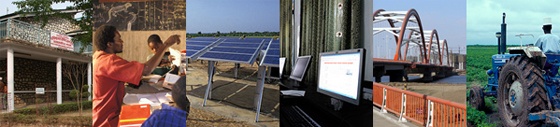 The World Bank Procurement Policy Review Participant ListDate: December 12, 2014Venue: New Delhi, IndiaTotal Number of Participants: [56]No.Participant NameDesignationOrganizationMr. V Ramakrishnan
Head - Business Development

 IIDC Limited (Formerly IL&FS Infrastructure Development Corporation Ltd)Mr. B. S. BediProcurement SpecialistIIFCLMs. Madhuri TrivediAGMIIFCLMs. Payal MalikAdvisor (Eco)CCIMr. Ajay Kumar             GGM/Proc./ECDFCCILMr. Anil Kumar Singh       GGM/OP&SafetyDFCCILMr. Sandeep SrivastavaDirectorMinistry of RailwaysMr. Seemant Bansal        AGM/Engg.DFCCILMr. Suresh Kr. SharmaE. EngineerPWD, Government of RajasthanMs. K. Nirmala, IASProject DirectorANDHRA PRADESH AND TELANGANA MUNICIPAL DEVELOPMENT PROJECT (APMDP)Mr. Rajeev K. AgarwalSE (RRSMP)PWD, Government of RajasthanMr. N. T. Ravindran

GM (Contracts)THDC INDIA LIMITED
RishikeshMr. Mustaqur RahmanOSD to SPDARIAS SocietyMr. Amarendra DekaProcurement Engineer, 
PCUARIAS SocietyDr. Santosh KumarProcurement SpecialistBihar State Rural Livelihoods MissionMr. Neeraj Verma Assistant ManagerSIDBIMr. Amarjeet SinghManager, ProcurementUP Bhumi Sudhar, Govt. of Uttar PradeshMr. D. J. GladsonDPDTNRSPMr. Sukesh MishraJoint Director (Law)Competition Commission of IndiaMr. Raman WadhwaProcurement CoordinatorMadhya Pradesh State Rural Livelihoods Mission / MPDPIPMr. Hari Krishna PasupuletiNational Mission Manager, ProcurementNMMU, NRLM Mr. Rajiv Kumar DGMSIDBIMr. C. S. GuptaDGM (Contracts)PowergridMr. P. Pratap KumarGeneral Manager (contract Services)PowergridMr. Rana PratapCM (Corporate Planning)PowergridMr. H. K. SharmaDeputy Director General (Supplies)Directorate General of Supplies & DisposalsDr. Murali KallummalProfessor, CWCIIFTMr. Sanjeev BishtAEEHVPNL, HaryanaMr. Pramod BhardwajDEA (Section Officer)Ministry of FinanceMr. Ramesh ChandraChief Technical Examiner, CVCCentral Vigilance CommissionMr. Anil Singhal Chief Technical Examiner, CVCCentral Vigilance CommissionMr. Ashutosh VajpeyiJoint SecretaryEconomic Affairs,
Government of RajasthanMr. Dalip SinghChief Engineer, DHBVNGovernment of HarayanaMr. Sunil AgnihotriJt. DDG FIEOMr. Vinod Pal DirectorFIEOMr. Rajneesh Malik
    AGM-Marketing
   Engineers India LimitedMr. Aditya Sharma
   Group General Manager (MSM)RITES Mr. Sudhir Kumar SharmaDirector RSMMinistry of RailwaysMs. Vinobha DeviDeputy Project DirectorAPRWSS, HyderabadMr. Dhruv UmadikarPrincipal Procurement SpecialistGPCLMr. S. Prahalathan IyerChief  General Manager, Research & Analysis Group EXIM BankMr. Devesh MishraConsultantWorld Bank Mr. P.K.AgrawalDGMSIDBIMr. Sanjay AgarwalDirector, Procurement Policy DivisionDepartment of ExpenditureMr. Vivek JoshiOSD, PPDDepartment of ExpenditureMr. Shivendra KumarConsultantWorld Bank Mr. V.S.RaoGMMr. Anurag GoelEx-Member Competition Commission of IndiaMr. Michael HaneyWorld BankMr. Felipe GoyaWorld BankMr. Hartwig SchaferWorld BankMr. Joao N. V. MaltaWorld BankMr. Shanker LalWorld BankMr. Kalesh KumarWorld BankMr. A. K. SrivastavaWorld BankMr. Manoj JainWorld Bank